Idaho REALTORS® 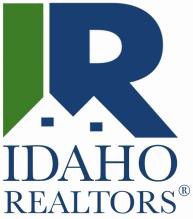  Rookie REALTOR®Brought to you by the Idaho REALTORSJanuary 17th and 18th, 2019BoiseApproved for 16 elective CE hours!You’ll learn ways to generate leads, present & explain agency to buyers/sellers, understand & complete REALTOR® forms, present offers and get transactions to close! See the latest ideas for keeping clients for life & building a repeat/referral business. Learn effective time management practices, negotiating, business planning, techniques for providing exceptional service, and much more! You’ll broaden your professional circles, increasing your opportunity for learning and referrals.$250 includes all materials!(non-members pay $50 more)Instructors:Gail Hartnett & Teena TurnerClass Location:Hampton Inn and Suites 495 S. Capitol Blvd.Boise, ID 83702Class Time:8:00am- 5:00pm both days*In order to receive ce credit 100% attendance is mandatory*Please advise us within 10 days of class of any accommodations needed for the course under the Americans with Disabilities Act. Courses are made available to all qualified applicants, and will not discriminate on the basis of age, race, color, creed, religion, sex, handicap, or national origin.Requests for refunds must be made in writing and received in the IAR office by December 28th  at midnight. A $25 administration fee will be deducted from all refunds. As of January 7th  no refunds will be issued.REGISTRATION DEADLINE: January 14thRegistration Form - Please print legibly.Name 	Firm	 MailingAddress			 City 	State 	Zip	 Phone			 Email			 Real Estate License #  			How long have you been in real estate?  	Are you a member of the IAR? Yes NoPay/Register online atorRegister by Check, made payable to:Idaho REALTORS®10116 W. Overland Rd.Boise, ID 83709(208) 342-3585apannell@idahorealtors.comRegister By Credit Card --  Visa or  MCPlease charge $ 		 Card No. 		 Three Digit Code on Back 	Expiration Date 	 Signature 		